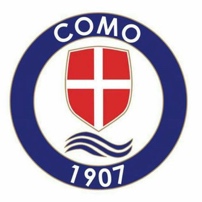 ESORDIENTI PROV 2006PULCINI A 9 2007PULCINI A 7 2008PULCINI A 7 2009Lunedì04/06Martedì 05/06Allenamento Ponte Lambroore 15.45Allenamento Lambrugoore 17.45Allenamento Lambrugoore 17.45Allenamento Lambrugoore 17.45Mercoledì06/06Allenamento Lambrugoore 17.45Giovedì 07/06AmichevoleOre 18.00COMO - KRASNODARC.S. Comunale Via Resegone – Bregnano (CO)Allenamento Lambrugoore 17.45Allenamento Lambrugoore 17.45Venerdì08/0618° Memorial Stefano LesmaOre 19.45C.S. Comunale di via G. Deledda, Bresso (MI) - (possibilità 3 prestiti)Sabato 09/0618° Memorial Stefano LesmaOre ………C.S. Comunale di via G. Deledda, Bresso (MI) - (possibilità 3 prestiti)Trofeo BorgonovoOre 11.30C.S. Stefano Borgonovo – Largo Donatori di Sangue, 3 - Giussano (MB)10° Torneo Colline MonferrineOre 11.00C.S. Quarti di Pontestura (AL)Domenica 10/065° Memorial Giacinto FacchettiOre 10.30C.S. Comunale Via Gerett al Lambro - Ponte Lambro (CO)Trofeo BorgonovoOre C.S. Stefano Borgonovo – Largo Donatori di Sangue, 3 - Giussano (MB)Torneo CanobbioOre 9.45Campo sportivo "Al Maglio" di Canobbio - Piano della Stampa (CH)